Отчет воспитателя Дозоровой Алены Иннокентьевны о проделанной работе в период дистанционного обучения1 младшая группаДата: 28.04.2020г.  День недели: ВторникВ обучении приняло участие 4 детей.По расписанию 2 занятия по 10 минут.Текущая образовательная деятельность данного дня осуществлялась по следующим образовательным областям:Окружающий мирМатематикаФиз.развитие1. «Окружающий мир»Тема: Игра упражнение «Обустроим комнату кукле»Цели: Учить детей различать и называть предметы мебели, рассказывать об их назначении; учить четко и правильно произносить звукоподражательные слова; развивать речь детей, расширять словарный запас; способствовать воспитанию бережного отношения к предметам мебели.Родителям было предложено вместе с детьми  обустроить мебелью комнату для куклы, обыграть данную ситуацию.  Дана краткая инструкция с обьяснением по выполнению данного задания и рекомендации  по достижению поставленной цели занятия.Отзывы родителей: Моя дочь с удовольствием  обустраивала комнату для своей куколки, назвала предметы мебели ( кровать, шкаф, стул, стол), которую разместила в комнате, а затем мы с ней немного поиграли. Ей очень понравилось это занятие!Фотоотчет о проделанной работе родителей с детьми: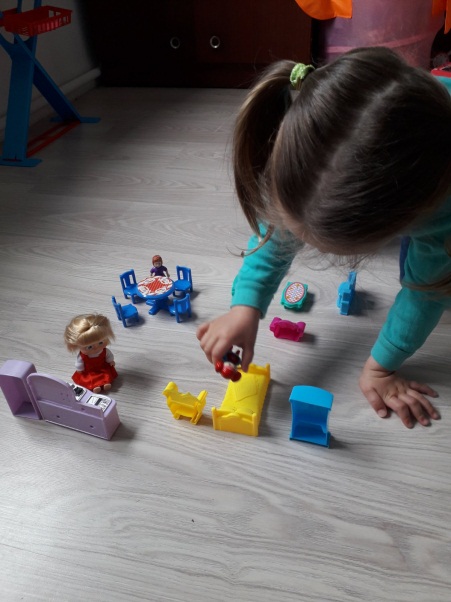 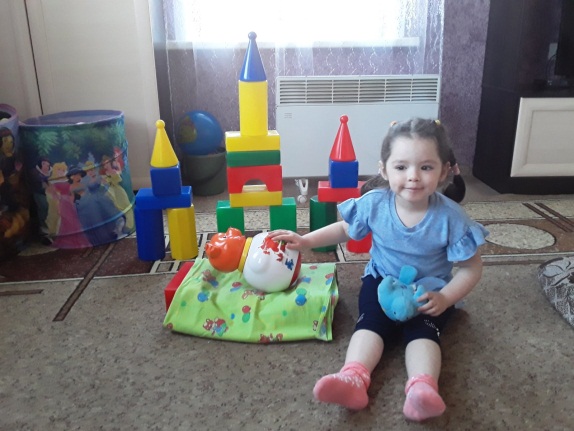 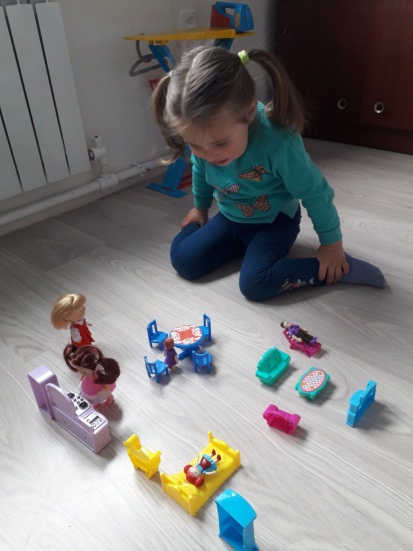 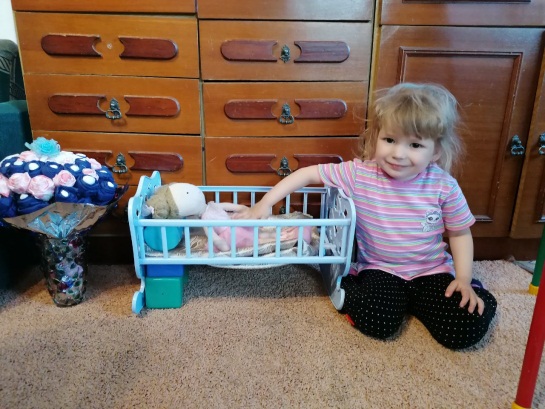 2. «Математика»Тема занятия: №3Цель занятия: Формировать умения различать предметы по форме и количеству, обозначать их словами: кирпичик, шарик, кубик, много- много.Родителям была предложена  игровая ситуация  «Собираем игрушки для матрешки» ( «Что в коробке?», «Сколько кубиков?», «Возьми один шарик», «Какой  шарик?» и т.д.). Дана краткая инструкция  по выполнению данного задания, предложены методы и приемы, которые помогут достичь поставленной цели занятия. Отзывы родителей: Доброе утро! Сегодня с удовольствием обустраивали домик для куклы. На фруктах о овощах учили понятия один, много, за одно и разделили их на две группы. Дочке понравилось(smiley)Фотоотчет о проделанной работе родителей с детьми: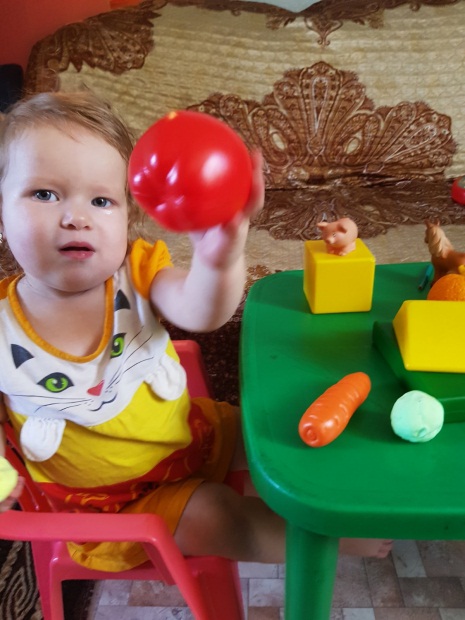 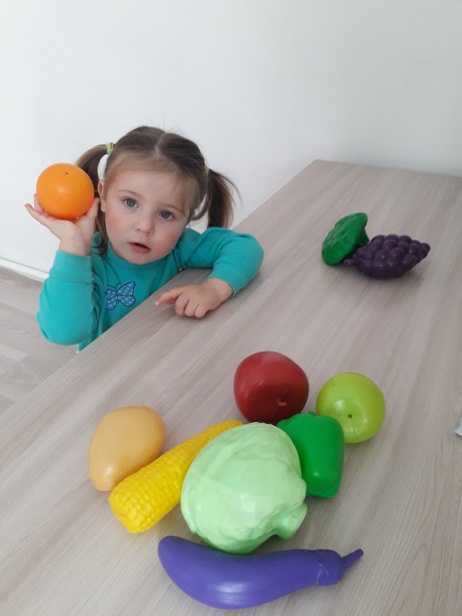 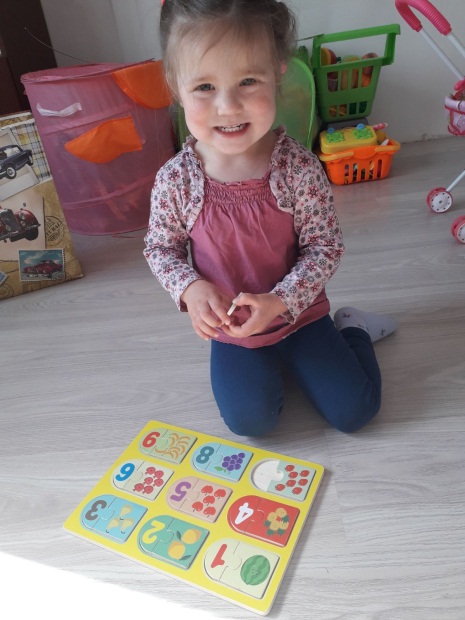 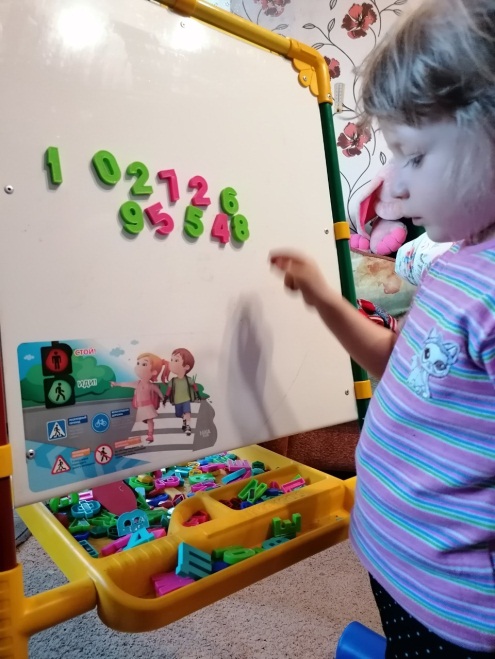 